Practice with adjectives and articlesSer = ____________Yo________	_____Tú________	_____Él/ella/Ud_______Translate these sentences to español.  Follow the instructions for finding the parts of speech to put the parts in the correct order.  Make sure your adjectives match in gender.Example:  I am a tall, disorganized, and ugly woman. _______ ________ ____ ________ _________, __________, y ________.subject		verb	       art.         noun		adj.		adj.		      adj.1.   Dunkin is a friendly, athletic, and shy cat._______ ________ ____ ________ _________, __________, y ________.subject		verb	       art.         noun		adj.		adj.		      adj.2.   Scruffy is a short, silly, and funny dog._______ ________ ____ ________ _________, __________, y ________.subject		verb	       art.         noun		adj.		adj.		      adj.3.   Anita is a small, beautiful, and precious baby (bebé)._______ ________ ____ ________ _________, __________, y ________.subject		verb	       art.         noun		adj.		adj.		      adj.4.   Juan is a blonde, handsome, and romantic man._______ ________ ____ ________ _________, __________, y ________.subject		verb	       art.         noun		adj.		adj.		      adj.5.  You are a generous, organized, and studious friend._______ ________ ____ ________ _________, __________, y ________.subject		verb	       art.         noun		adj.		adj.		      adj.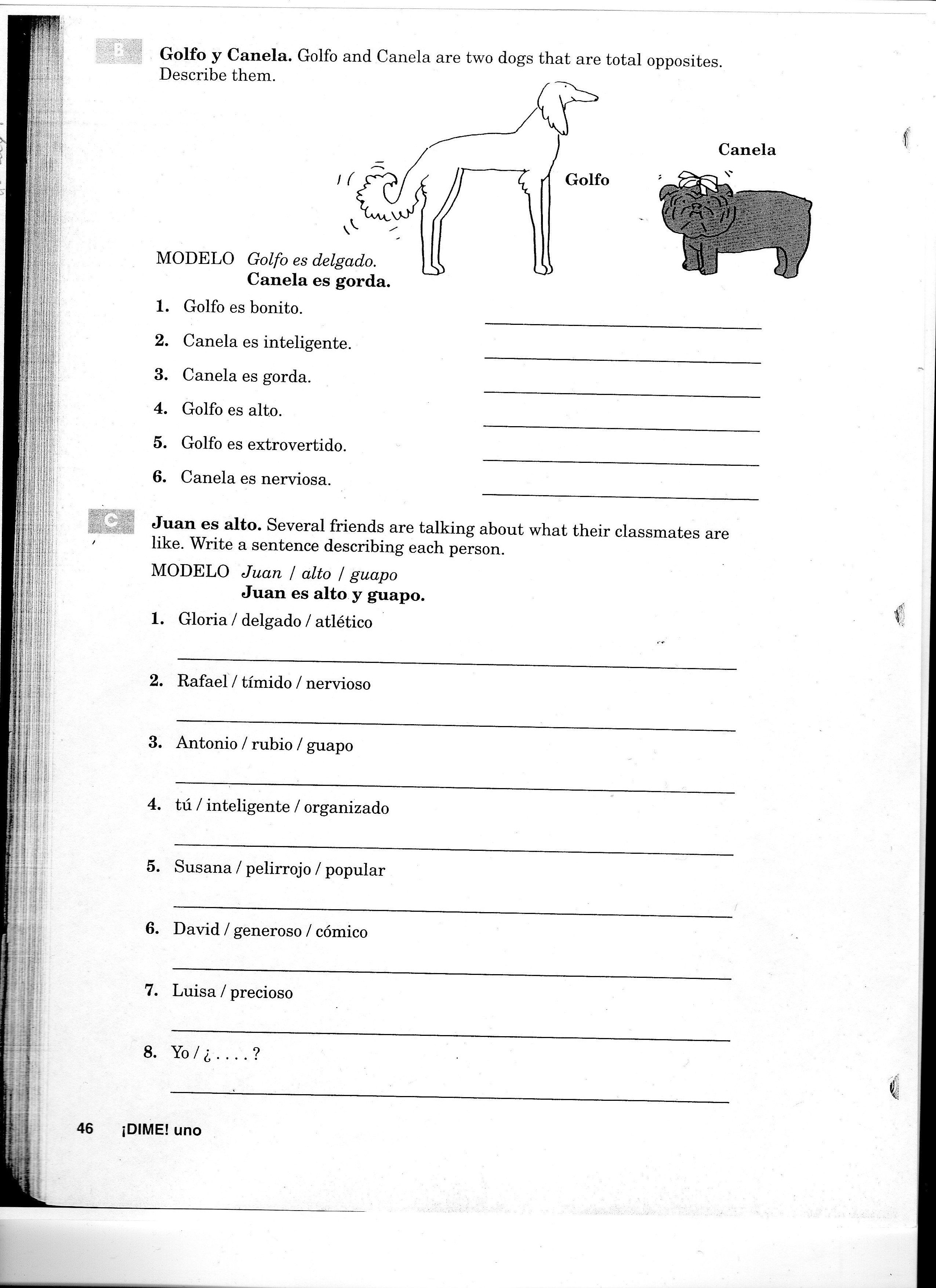 